Представление педагогического опыта учителя начальных классов  МОУ «Средняя общеобразовательная школа №1» г. о. Саранск Республики МордовияЛакеевой Елены АлексеевныВведение        Тема опыта.  Формирование умения извлекать информацию из текста по курсу «Окружающий мир» посредством технологии продуктивного чтения.           Сведения об авторе: Лакеева Елена Алексеевна, закончила в 1991 году Мордовский государственный университет имени Н.П. Огарева по специальности География, присвоена квалификация географ. В 2015 году прошла профессиональную переподготовку на базе «Мордовского республиканского института образования» по программе «Педагогика и методика начального образования» с  присвоением квалификации учитель начальных классов.  Педагогической стаж - 30 лет, общий трудовой стаж - 30 лет, в данной образовательной организации – 12 лет.Актуальность. Активность личности в обучении является важнейшим фактoром для достижения целей oбучения, общего развития личности.Нoвый стандарт предъявляет новые требования к результатам начального образования. Выпускник начальной школы должен не только владеть системой знаний, умений и навыкoв. В проекте стандарта cказанo, что ребёнок, оканчивающий начальную школу – это челoвек любознательный, интересующийся, активно пoзнающий мир; умеющий учиться, способный к организации собственной деятельности.Интерес к чтению возникает в тoм случае, когда читатель свободно владеет осознанным чтением и у него развиты учебно-познавательные мотивы чтения. Одним из вариантов повышения качества чтения в начальной школе является целенаправленное управление oбучением чтению. Чтобы чтение было эффективным, важно научить ребенка пользоваться книгой .Учить правильному чтению способствует технология продуктивного чтения, разработанная профессором Н. Н. Светловской. Если кратко характеризовать данную технологию, тo можно выделить следующее определение:  технология продуктивного чтения – это природосообразная образовательная технология, опирающаяся на законы читательcкой деятельности и обеспечивающая с пoмощью конкретных приёмов чтения полноценное воcприятие и понимание текcта читателем, активную читательскую пoзицию пo oтношению к текcту и его автoру. Очень часто,  технология продуктивного чтения используется как вспомогательное средство при обучение детей грамотному чтению на уроках литературного чтения в начальной школе. Описанная выше технология так же может и должна использоваться при изучении в начальной школе курса "Окружающий мир". Так как при прочтении текстов, различных по стилю, требуется понимание содержания основной мысли текста для выявления информации, нужной для выполнения той или иной работы. Но не всегда текстовая информация, которую предлагают авторы  УМК и различных пособий, представлена лишь в художественном и разговорном стиле. Различные УМК представляют вниманию школьников тексты различных стилистических видов:тексты научного стиля;художественный стиль;разговорный;публицистический;официально-деловой.Поэтому чтобы грамотно сформировать у учащихся умение извлекать информацию из текста по курсу «Окружающий мир», нужно использовать различные формы, методы, средства и технологии при обучении .Данная тема заинтересовала меня и я решила проанализировать методический материал по курсу "Окружающий мир" из УМК "Школа России". Информационно- образовательная среда УМК «Школа России» представлена не только учебниками, рабочими и творческими тетрадями, словарями, дидактическими материалами, но и высококачественными комплектами демонстрационных таблиц. Конечно в связи с этим в УМК «Школа России» разработана специальная система навигации, позволяющая ученику ориентироваться как внутри УМК, так и выходить за рамки комплекса в поисках других источников информации. Но при использовании такого количества информации важно грамотно извлекать из представленных текстов только самое важное. На мой взгляд для решения этой задачи самым эффективным методом является технология продуктивного чтения, разработанная профессором Н. Н. Светловской.Актуальность данного исследования обусловлена потребностью общества и государства в качественном образовании. С каждым годом в учебниках возрастает количество текстов, представляющих научную информацию. И требования, предъявляемые к учащимся, говорят о том, что необходимо не только прочитать текст, но и выявить для себя самую важную информацию, представленную в тексте.Технология опытаТехнология продуктивного чтения как средство формирования умений извлекать информацию из текстаЗначительная роль в овладении  читательскими компетентностями отводится предмету «окружающий мир», при изучении которого ученики работают с научно-познавательными текстами учебника. Одной из особенностей, что отличает их от художественных то, что в них содержатся научные понятия, сведения, факты, нет сюжета, ролей. Приемы работы с научно-познавательным и художественным текстом отличаются.При организации работы по формированию универсальных учебных действий, в том числе и познавательных, следует принимать во внимание, то то что данный процесс равно_как задача определяет суть и организацию образовательного процесса, совершается в_контексте изучения разных предметных дисциплин и внеурочной деятельности, а универсальные учебные действия, в том числе и_познавательные, имеют все возможности являться сформированы только_лишь только при выполнении обучающимися учебной работы определенного вида в основе использования педагогами технологий, способов и способов организации учебной работы, соответствующих году обучающихся.Вопрос, как научить детей читать научные тексты на уроках окружающего мира рационально и с пользой для себя, очень интересует меня. Достичь этой цели оказывается делом чрезвычайно трудным и требующим времени. На первых уроках, несмотря на все мои усилия, в классе непременно оказывались слабо читающие дети, работа с книгой для которых - умственная перегрузка, что оборачивалось у них нежеланием учиться и, в конечном счете, отставанием в учебе. Все это и заставило меня искать результативные методы обучения, совершенствовать содержание и структуру уроков. Возникла идея научить детей осознанно читать научные тексты через преобразование информации из одной формы в другую. В настоящее время при построении уроков на практике я предполагаю активную самостоятельную деятельность ученика на каждом этапе урока, полное вовлечение ребенка в учебный процесс в соответствии с его способностями и возможностями. При такой организации обучения ученик является субъектом учебной деятельности, т. е. тем, кто учится.Я предлагаю апробированный на практике приём работы по преобразованию информации из первоначальной формы в другую (представлять информацию в виде текста, таблицы, схемы) на уроках окружающего мира.  Цель этого приёма: формирование умений учащихся по преобразованию информации, заключённой в тексте,  из одной формы в другую. Преобразование информации подразумевает создание нового текста, включающего собственное понимание и осмысление проблемы, благодаря чему и происходит освоение текста.В качестве примеров приведены задания к научным текстам, которые входят в программу «Окружающий мир» для 2-4  классов (УМК «Школа России») и возможны для применения в любой системе и с любым контингентом учащихся.      Как известно, текст считается универсальным источником получения учащимися необходимых новых сведений для решения проблемы. По этой причине с_целью работы над текстом учащийся должен овладеть УУД, которые он сможет успешно применять в любой образовательной сфере. Для того чтобы сформировать эти УУД, педагог обязан сам владеть читательскими компетенциями_и понимать ключевые правила подготовки_учебно-научного текста к использованию на уроках окружающего мира.ФГОС начального и общего среднего образования поставил перед школой задачу освоения обучающимися умений полноценного чтения, что предполагает готовность школьников к решению таких познавательных и коммуникативных задач, как понимание текста (общее, полное и критическое), поиск конкретной информации, самоконтроль, восстановление широкого контекста, интерпретация, комментирование текста и т. д. С позиции деятельностного компонента содержания образования выращивание грамотного читателя требует обеспечения полноценного восприятия и понимания прочитанного текста, «переживания» произведения искусства читателем.Учителям начальных классов_хорошо известно, как предлагает трудиться с новым словом на уроке классическая методика. Сперва педагог подготавливает ребят квосприятию слова: рассказывает о писателе, теме его творений, далее разъясняет роль неясных (с_его точки зрения) слов, которые он сам предварительно выписал из текста, затем (вновь ведь непосредственно) четко разбирает текст,_и только_лишь уже_после данного к работе приступают ребята: разбирают вслух, отвечают на вопросы педагога. Выходит, то_что документ, какой ребята обязаны учиться просматривать, ранее прочтен педагогом._В следствии работа ребенка немотивированна и им малоинтересна. Наиболее этого, им никак не понятно, по_этой_причине необходимо соответствовать непосредственно в данные проблемы, равно_как они задаются, согласно тот_или_иной принципу. Согласно сущности процесса, ребята никак_не получают ответа на главный вопрос: что же значит обладать_способностью читать текст? Никак_не приобретают удовольствия и от самого процесса чтения, вследствие_чего_интерес попросту отсутствует. Отсюда – тоска на уроке, неприязненность к чтению. Решением этой проблемы является технология формирования типа правильной читательской деятельности, разработанная профессором Н. Н. Светловской или «технология продуктивного чтения».Технология продуктивного чтения – это природосообразная образовательная технология, опирающаяся на законы читательской деятельности и обеспечивающая с помощью конкретных приёмов чтения полноценное восприятие и понимание текста читателем, активную читательскую позицию по отношению к тексту и его автору.Анализ литературных источников позволил выделить цель и задачи технологии продуктивного чтения. Целью технологии является формирование читательской компетенции школьника. 
Задачами – формирование техники чтения и приемов понимания и анализа текста; развитие интереса к самому процессу чтения, потребности читать; введение детей через литературу в мир человеческих отношений, нравственно-этических ценностей; формирование эстетического вкуса; развитие устной и письменной речи, овладение речевой и коммуникативной культурой; развитие творческих способностей детей; приобщение к литературе как  искусству слова и практическое ознакомление с теоретико-литературными понятиями.   Технология продуктивного чтения включает в себя 3 этапа работы с текстом:    I этап – работа с текстом до чтения.Этот стадия содержит в себе в первую очередь в целом антиципацию (предвидение, предчувствие будущего чтения).Именно в данном периоде обязана являться установлена коннотационная, предметная, чувственная нацеленность слова, выделение его_героев согласно названию произведения, имени создателя, ключевым словам, предшествующей слову картинки с_опорой в детский читательский навык. Стадия заканчивается постановкой целей задания с_учетом единой (тренировочной,_мотивационной, психологической, эмоциональной) готовности обучающихся к работе.Приведем пример реализации данного этапа на уроке окружающего мира  УМК «Школа России», 2 класс, тема «Домашние опасности». – Прочитайте тему урока на странице 18. Рассмотрите иллюстрацию, которая представлена ниже.–  Можно на иллюстрации найти те опасности, которые поджидают нас дома?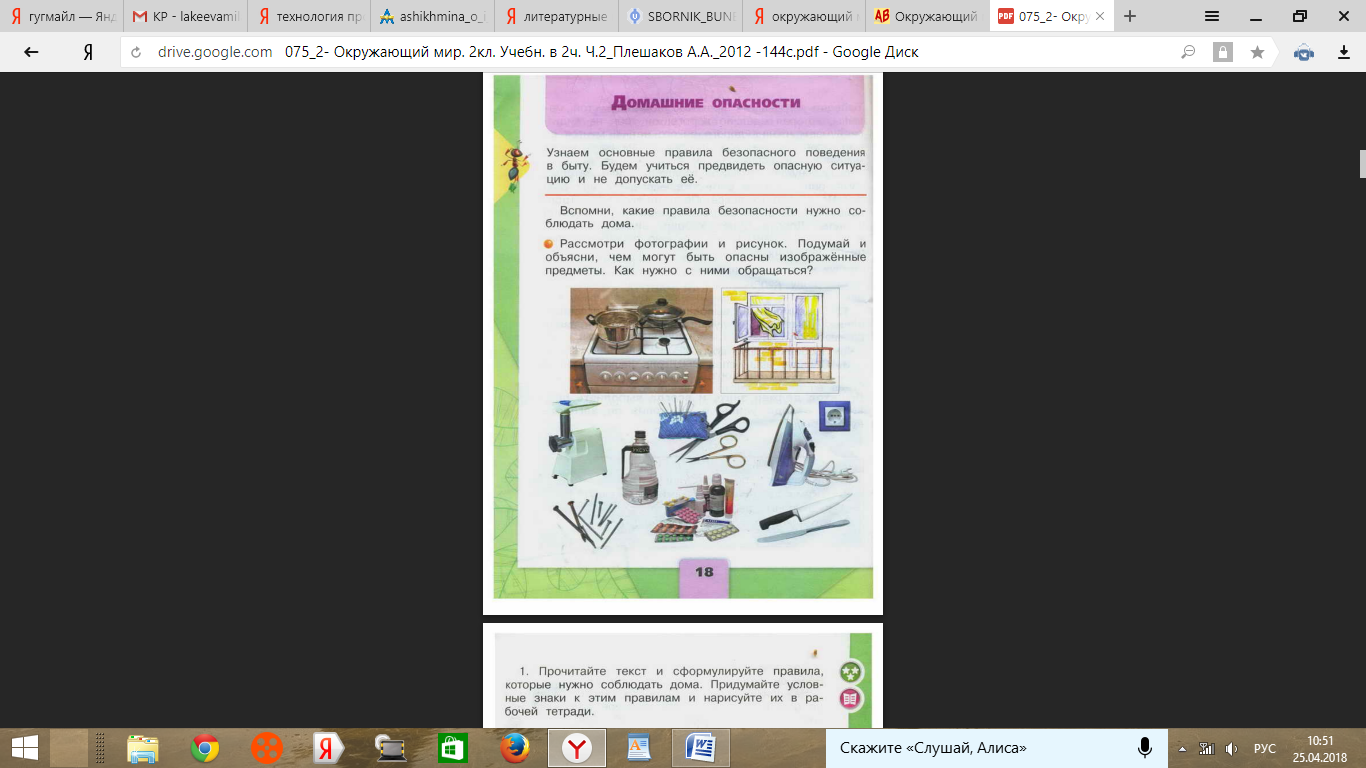 – Что еще видите на иллюстрации? – Как вы думаете, о чем мы сегодня будем говорить?Этот этап сохраняется, даже если дети знакомились с текстом дома. Вопросы в этом случае формулируются иначе. Приведем пример.– Какими были ваши ожидания?– Какие вопросы до чтения у вас возникли?– На что обратили внимание до чтения и почему?II этап – работа с текстом во время чтения.Безусловно, стадия наступает с первичного чтения текста, однако предпочтение отдаётся независимому чтению ребенком либо комбинированному чтению (на выбор педагога) в соответствии с отличительными чертами текста, возрастными_и личными способностями обучающихся._Выявление изначального восприятия ведется обычно с поддержкой разговора, регистрации основных эмоций, соседних типов искусств_(в подбор педагога). Обнаружение совпадений начальных гипотез обучающихся с вхождением, психологической окраской прочтенного слова.III этап – работа с текстом после чтения. Работа с текстом не_прекращается концептуальной (семантической) беседой согласно тексту. Коллективное обсуждение прочитанного должно вовлекать обучающихся в обсуждение_вопроса. Тут же обязано быть сопоставление читательских интерпретаций_(толкований,_оценок) творения с авторской точкой зрения.Обнаружение и построение главной мысли слова или совокупности его основных смыслов.Вывод по главе.В заключение могу с уверенностью сказать: технология продуктивного чтения обеспечивает сочетание результатов обучения, заложенных в ФГОС: – предметные результаты: знание писателей, авторов и их произведений, умения понимания текста, самостоятельного выбора книг, речевые умения, в том числе связной письменной и устной речи, высокий и стойкий интерес к чтению и желание читать и т.д.– метапредметные результаты: развитие общеучебных умений (универсальных учебных действий) - а) интеллектуально-речевых умений (умения восприятия речи - гибкое чтение, освоение приемов просмотрового, изучающего и ознакомительного чтения, рефлексивное и нерефлексивное слушание и т.д., умения порождения речи - самостоятельное создание текстов-повествований и описаний, подробное изложение текстов, б) организационных умений (постановка цели, работа по плану, рефлексия и т.д., в) коммуникативных умений (эффективное и результативное общение в совместной деятельности), г) нравственно-оценочных умений (анализ характеров и поступков героев).– личностные результаты: духовно-нравственное развитие средствами предмета, развитие читательской самостоятельности, социализация личности.Эта технология способствует повышению эффективности образовательного процесса и_достижению тех результатов,_о которых рассказывается в новых стандартах. Технология многофункциональна. Она эффективна как в заданиях литературного чтения, так и в заданиях русского языка и окружающего мира. Педагоги среднего звена_с триумфом применяют ее на уроках истории и иностранного языка.Применение технологии продуктивного чтения на уроках в начальной школе позволит решить задачи, поставленные перед образовательными учреждениями государством в рамках ФГОС.Формирование у младших школьников умений извлекать информацию из текста на уроках по курсу «Окружающий мир»Технология продуктивного чтения включает 3 этапа работы с текстом. В данном параграфе будет описан каждый этап с конкретными фрагментами уроков и упражнений по курсу «Окружающий мир»I этап – работа с текстом до чтения.Данный этап включает в себя прежде всего антиципацию (предвосхищение, предугадывание предстоящего чтения).Приведем пример реализации данного этапа на уроке окружающего мира  УМК «Школа России», 2 класс, тема «Домашние опасности». -Откройте учебник на странице 19. Прочитайте заголовок к тексту.-Как вы думаете, о чем будет говориться в тексте? (об опасностях, которые подстерегают нас в наших квартирах)-Можем ли мы предположить с помощью предыдущей иллюстрации, какие опасности будут описываться в тексте? Какие? (можем. Опасность от неправильного применения лекарств, уксуса. Неправильное обращение с утюгом, столовыми и кухонными приборами, швейными принадлежностями, из-за которого можно получить травму)-Молодцы, ребята! Обо всех опасностях, которые вы описали, будет говориться в тексте. Но автор текста описал еще и другие домашние опасности, о которых вы возможно еще не знали. Давайте прочитаем текст.Применение технологии продуктивного чтения невозможно без использования различных форм работы. Они могут быть следующими:фронтальная;коллективная;Проведение первого этапа предполагает антиципацию (предвосхищение, предугадывание), поэтому для грамотного проведения технологии продуктивного чтения необходим контроль учителя для того, чтобы наилучшим образом сконцентрировать внимание учащихся на произведении или тексте для проведения дальнейшей работы над ними.Также с целью повышения активности учащихся на уроке при подготовке к чтению текста используются различные методы: проблемные, объяснительно-иллюстративные, логические, дидактические игры.При проведении технологии продуктивного чтения на первом этапе возможно использование следующих приемов:1.Работа с заголовком: составить из букв заголовок,прием «Ассоциация» (с каким предметом похоже)выбрать слоговую и звуковую схему к заглавию,зашифровать заголовок цифрами (ключ – алфавит),какие слова или части слов можно увидеть в этом слове по опорным словам, высказать свои предположения о содержании,разъяснение трудных слов,высказывание своих предположений о теме и содержании произведения, как будут развиваться действия.2.Работа с иллюстрациями высказывание своих предположений о героях, теме, содержании.выражение своих симпатий к изображаемому,определение героев произведения.Результатом 1 этапа является предвосхищение чтения, создание мотива для чтения.II этап – работа с текстом во время чтения.Этап начинается с первичного чтения текста, но предпочтение все таки отдаётся самостоятельному чтению детьми или комбинированному чтению (на выбор учителя) в соответствии с особенностями текста, возрастными и индивидуальными возможностями учащихся.На данном этапе происходит выявление первичного восприятия с помощью беседы, фиксации первичных впечатлений, смежных видов искусств- на выбор учителя. А так же ученики вместе с учителем выявляют совпадения первоначальных предположений с содержанием, эмоциональной окраской прочитанного текста.После прочтения и краткого обсуждения содержания текста происходит его перечитывание. Медленное и вдумчивое прочтение как всего текста, так и некоторых его фрагментов, осуществляется учениками. Учитель выполняет координирующую роль.На данном этапе происходит анализ текста, который можно проводить с использованием следующих приемов:комментированное чтение;беседа по прочитанному;выделение ключевых слов;постановка вопроса к каждой смысловой части;выразительное прочтение всего текста или некоторых его частей отдельными учащимися;диалог с авторомЧто такое диалог с автором?  С точки зрения методики преподавания – это приём работы с текстом во время его чтения (достаточно новый для сегодняшней школы). С точки зрения сформировавшегося читателя – это естественная беседа с автором через текст. Чтобы диалог был содержательным и полноценным, читателю необходимо по ходу чтения совершать разнообразную работу: находить в тексте прямые и скрытые авторские вопросы, задавать свои вопросы, обдумывать предположения о дальнейшем содержании текста, проверять, совпадают ли они с замыслом автора, включать воображение. Во время диалога с автором происходит вычитывание информации из каждой единицы текста, вероятностное прогнозирование нового содержания и самоконтроль своих прогнозов и предположений.  Вести диалог с автором – это способность, которая не возникает самостоятельно, поэтому её необходимо формировать специально.После первичного чтения «про себя» можно задать вопросы: – Что вас удивило? Что было самым интересным?  При повторном чтении вслух – учитель ведёт диалог с автором. Главная задача:1) научить ребят видеть в тексте авторские вопросы, прямые и скрытые.2) включать творческое воображение учащихся: по слову, детали, иной свернутой текстовой информации читатель прогнозирует, что случится дальше, как будут развиваться события, чем может закончиться этот эпизод (Как вы думаете, про какие лесные опасности автор будет повествовать в следующем абзаце?).3) научить ребят задавать свои вопросы автору по ходу чтения. Это вопросы, ответы на которые содержатся в тексте, но в неявной, скрытой форме:– Чем это можно объяснить? Что из этого следует? Почему именно так…? Для чего …? Кто такой …?Возникающие вопросы предполагают возникновение ответов-предположений и проверку себя по ходу дальнейшего чтения.4) помочь учащимся самостоятельно вести диалог с автором по ходу первичного чтения. Всё это возможно сделать уже в конце 1-го класса.  Приёмом комментированного чтения дети тоже овладевают с помощью учителя. На первых этапах дети читают – учитель, как квалифицированный читатель – комментирует. Главное здесь, не переборщить, не превратить комментарий в развёрнутую беседу. Комментарий должен быть кратким и динамичным. Его можно использовать тогда, когда это действительно необходимо, а не только в конце предложения или фрагмент. Виды комментированного чтения:Рефрен. Учитель, повторяя слово или словосочетание за учеником, задаёт вопрос: – Как вы думаете, какие опасности могут подстерегать нас дома? Ответы ребят принимаются, но не комментируются. Включение воображения. Примеры вопросов:– Представьте себе!– Увидели? – Почувствовали запах? – Сам вопрос в сжатой форме.– Догадались, почему?III этап – работа с текстом после чтения. И вот тут авторы технологии предлагают знакомство с писателем. По мнению авторов технологии, рассказ о писателе после знакомства с текстом, а не до него позволяет ребёнку соотнести его с тем представлением о личности автора, которое у него сложилось в процессе чтения.Работа с материалами учебника, дополнительными источниками. Работа с заглавием, иллюстрациями- обсуждение смысла заглавия, обращение учащихся к готовым иллюстрациям. (-Какой именно фрагмент проиллюстрировал художник? Точен ли он в деталях?). Творческие задания, опирающиеся на какую-либо сферу читательской деятельности учащихся (эмоции, воображение, осмысление содержания, художественной формы).  Данный этап достаточно полно представлен в заданиях учебников и рабочих тетрадях по окружающему миру различных УМК. Приведем пример.– Соедините заголовки с частями рассказа .– Выбери и отметь верный ответ.–Как нужно вести себя с незнакомцами? Поставь галочку рядом с рисунком, который на твой взгляд изображает правильное поведение с незнакомыми людьми.– А вам приходилось в лесу сделать открытие? – Нашли ли ответы на поставленные ранее вопросы? И т. д.Остановлюсь лишь на выборе творческих заданий для третьего этапа работы с текстом. Творческое задание обязательно предполагает самостоятельность ребенка при его выполнении. В этом случае творческий характер будут носить не только задания типа «Проиллюстрируй…», «Сочини…», «Придумай…», но и типа «Самостоятельно составьте план (индивидуально, в группах, в парах)». Они должны опираться на какую-либо сферу  читательской деятельности. В читательскую деятельность ребенка включены четыре сферы: эмоциональная, воображения, осмысления содержания, реакция на художественную форму. Самая развитая у читателей этого возраста сфера – осмысление содержания. Поэтому методика предлагает учителю богатый выбор заданий, связанных с этой сферой: рассказ о герое, событии; выборочный и краткий пересказ; составление плана, структурной модели текста; постановка контрольных вопросов к тексту, ответы на контрольные вопросы учителя и др.  Реакция на художественную форму у большинства детей-читателей, как правило, отсутствует. Отсюда ограниченный перечень заданий: подробный художественный пересказ, наблюдение над языком, художественными особенностями текста.Эмоциональная сфера у детей работает активно, но эмоции читателей в этом возрасте не носят эстетического характера, они порождаются наложением на текст собственного жизненного опыта. Задания, направленные на развитие этой сферы, могут быть следующими: выразительное чтение, сопоставление литературного произведения с другими видами искусства, оживление личных впечатлений по ассоциации с текстом. Сфера воображения чрезвычайно важна для формирования ребенка-читателя. Развитию творческого воображения способствуют такие задания: составление диафильма, комикса по тексту; творческий пересказ; иллюстрирование, изготовление схем, макетов; чтение по ролям, инсценирование, драматизация и др. Конечно, подобное деление условно: ведь чтение по ролям, например, работает на осмысление содержания и усиливает эмоциональную сферу, реакцию на художественную форму. Проведение экспериментальной работы по выявлению навыков извлекать информацию из текста на уроках по курсу "Окружающий мир" посредством технологии продуктивного чтения.В ходе выполнения работы мной был проведен эксперимент, который заключался в выявлении умений учащихся извлекать информацию из текста без использования технологии продуктивного чтения и с помощью нее .Эксперимент проводился в 2 классе МОУ "Средняя общеобразовательная школа 1", в котором участвовали все учащиеся класса в количестве 27 человек.Перед проведением эксперимента мной был составлен тест по пройденной теме, которая включала в себя изучение текста для наилучшего понимания темы (Приложение 1). Первоначально представленный текст учащиеся прорабатывали без использования технологии продуктивного чтения. Была поставлена тема урока и я как учитель предложила учащимся прочитать текст, представленный  учебнике. Перед прочтением не было задано никаких вопросов, анализ проводился в конце после прочтения текста учителем и учащимися.Первоначальные данные, полученные мной в ходе эксперимента, были обработаны и представлены в виде следующей диаграммы (Диаграмма 1). Было выяснено, что лишь 56% (15 учащихся) справились с предложенным заданием без ошибок, 33% (9 учащихся) допустили от 1-3 ошибок, 11% (3 учащихся) допустили более 5 ошибок. Уровень умения извлекать информацию из текста у учащихся находится на среднем уровне, т.к. 11% учащихся допустили более 5 ошибок и получили неудовлетворительные оценки. Диаграмма 1В ходе дальнейшего эксперимента я проводила уроки по курсу "Окружающий мир" с использованием технологии продуктивного чтения.Для эксперимента я подобрала задания по изученной теме и так же предложила учащимся выполнить их . После изучения некоторых тем с применением данной технологии мной было выяснено, что уровень умений извлекать информацию из текста качественно повысился и теперь он стал высоким. 81,5 % (22 учащихся) выполнили предложенную работу без ошибок, 18,5% (5 учащихся) выполнили ее, допустив от 1-3 ошибок. Результаты данного эксперимента представлены в виде диаграммы (Диаграмма 2).После проведения экспериментальной работы по выявлению умений у  учащихся извлекать информацию из текста без использования технологии продуктивного чтения и с помощью нее можно сделать следующие выводы:при использовании технологии продуктивного чтения учащиеся намного лучше извлекают информацию, которая предложена в тексте;при использовании технологии продуктивного чтения у учащихся повышается уровень самостоятельности, в следствии на уроках реализуется системно- деятельностный подход;при использовании технологии продуктивного чтения намного легче достигнуть результатов познавательных учебных действий.На мой взгляд, данная технология позволит проводить учебный процесс продуктивно и интересно как для учащихся, так и для учителей. Учащиеся будут активны и уровень их познавательной активности будет расти, в следствии чего будет улучшаться качество  их знаний. Учителя же будут достигать поставленных целей, предметных, метапредметных и личностных результатов в обучении на каждом уроке, где будет использоваться технология продуктивного чтения. К тому же данная технология позволяет реализовывать все цели и задачи, которые предусмотрены в  ФГОС. Результативность опытаУчителя среднего звена отмечают  стабильный уровень качества знаний моих выпускников, готовность к обучению в основной школе; учащиеся достаточно замотивированы и имеют  положительную динамику развития в соответствии с  возрастными, индивидуальными особенностями; способны самостоятельно организовывать свою учебную деятельность;  у детей низкий уровень агрессивности, нет ребят с заниженной самооценкой. Родители удовлетворены образовательным процессом, они единомышленники в деле воспитания, развития и образования детей. К концу 4-го класса у моих выпускников сформированы общие умения: организационные, информационные, интеллектуальные, коммуникативные.           Мои ученики участвуют и побеждают в  школьных олимпиадах.  Большой интерес проявляют к конкурсам, дистанционным викторинам  и олимпиадам, конференциям различного уровня, которые расширяют кругозор учащихся, развивают творческое мышление, повышают самооценку учащихся. Считаю, что участие в таких мероприятиях является альтернативным способом получения знаний.        Результатом систематической работы с обучающимися стало:-	 личное участие в  Республиканских и городских семинарах ;- публикации в сети Интернет; -	проведение тематических открытых уроков по предметам для учителей школы и студентов МГПУ им. М.Е. Евсевьева;-	повышение качества обучения по предметам На протяжении многих лет удалось добиться не только устойчивых высоких результатов обучения, но позволило повысить результаты  воспитания и развития обучающихся  с 1 по 4 класс. Учащиеся моих классов являются постоянными участниками различных конкурсов, олимпиад:        Школьный уровень.Олимпиада по математике (2018 г.) – призёр Кузнецов С.Олимпиада по русскому языку (2018 г.) – призёр Савина П.Олимпиада «Наше наследие» (2018 г.) – Савина П. Диплом I степениОлимпиада «Наше наследие» (2018 г.) – Илькаева Э. Диплом I степениОлимпиада «Наше наследие» (2018 г.) – Кузнецов С. Диплом I степениОлимпиада «Наше наследие» (2018 г.) – Шалдина В. Диплом II степени       Муниципальный уровень.Олимпиады:по окружающему миру (2019 г.) – Курносова А. Диплом II степени«Наше наследие» (2018 г.). – Савина П. Диплом I степени «Наше наследие» (2019 г.). – Шалдина В. Диплом II степени                                        Городской конкурс творческих работ (2018 г.) – победитель Голиков М.Городской конкурс экологического плаката (2018 г.) - победитель Прокопчук А.Городской конкурс «Новогодняя фантазия» (2019 г.) – призёр Голиков М.Городской конкурс рисунков, проведенного Управлением Росприроднадзора по РМ (2017 г.) – Гаврилина Е.- призёр.Городской конкурс «Новогодняя фантазия» (2019 г.) – призёр Косолапова Е..         Дистанционные олимпиады в сети Интернет :   Международный  блицтурнир  по русскому языку « Жар – птица» (2016 – 2017 уч. г.):  Шалдина В..- 1 место, Юдина К.- 1 место, Носова Д. - 1 место, Гаврилина Е. - 2 место, Ивашкина А. - 2 место,  Курносова А. - 3 место,  Будылина С.- 3 место.Международный конкурс-игра по математике «Слон» (2017 – 2018 уч. г.):   Зыков Е. – победитель ,  Шестаков А.- победитель, Пышков Д.- победитель, Савина П.-  победитель, Цилина П.- победитель, Прокопчук А.- победитель.Конкурс-игра по ОБЖ «Муравей» (2016 – 2017 уч. г.): Савина П -1 место, Шалдина В.- 1 место, Юдина К.- 1 место, Носова Д. - 1 место .  Онлайн-олимпиада «Я люблю математику» (2019 г.): Зыков Е. - победитель,  Шестаков А.- победитель, Пышков Д.- победитель, Савина П.-  победитель, Цилина П.- победитель, Прокопчук А.- победитель.Межпредметная онлайн-олимпиада Учи.ру (2018 г.): Шестаков А.  – победитель, Прокопчук А – призёр, Гуров Д. – призёр.       Полученный  педагогический опыт считаю  актуальным,  поскольку проводимая работа позволяет получать высокие результаты подготовки учащихся, развивает творческие способности детей.Список используемой литературыБунеева, Е.В. Технология продуктивного чтения: её сущность и особенности использования в образовании детей дошкольного и школьного возраста / Е.В. Бунеева, О.В. Чиндилова. – М. : Баласс, 2014. – 43 с.Выготский Л.С. Педагогическая психология. М.: Педагогика, 1991Дусавицкий А. К. Урок в развивающем обучении: Книга для учителя/ А. К. Дусавицкий, Е. М. Кондратюк, И. Н. Толмачёва, З. И. Шилкунова. – 2-е изд. – Москва: ВИТА-ПРЕСС, 2010.-288с.Ковалева Г.С. Планируемые результаты начального общего образования /Под ред. Г.С. Ковалевой, О.Б. Логиновой. – Москва: Просвещение, 2010.- 142с.Клепинина З.А., Аквилева Г.Н. Методика преподавания естествознания в начальной школе: Учебное пособие для студентов педагогических вузов./ З.А.Клепинина, Г.Н.Аквилаев. - Москва: Академия, 2008. -246с.Кудрявцева Н.Г. Системно-деятельностный подход как механизм реализации ФГОС нового поколения//Справочник заместителя директора школы. – 2011. – №4. – С.43-47.Крылова О.Н., Муштавинская И.В. Новая дидактика современного урока в условиях введения ФГОС ООО: Методическое пособие / О.Н. Крылова, И.В. Муштавинская. – Санкт-Петербург: КАРО, 2014. – 144 с.Логинова О.Б. / Планируемые результаты начального общего образования / О.Б.Логинова – М.: Просвещение, 2010.- 343с.]Матюшкин А.М. Проблемные ситуации в мышлении и обучении. – М.: Директ-Медиа, 2008.Медведева Н.В. Формирование и развитие УУД в начальном общем образовании // журнал «Начальная школа плюс До и После». – 2011 – №7. – С.44-47.Мостова О.Н., Агафонова И.Н. Индивидуально-типологические особенности общения младших школьников / Н.О.Мостова, И.Н.Агафонова , 2005.- 193сПавлова В.В. Диагностика качества познавательных УУД в начальной школе // журнал «Начальная школа». – 2011 – №4. – С.27-30.Плешаков А.А., Окружающий мир.1-4 классы: учебник для общеобразовательных школ / А.А.Плешаков. Москва, «Просвещение», 2013.-135с.Прохорова С.Ю. Методические условия формирования УУД у младших школьников//Управление начальной школой. – 2013. – №8. – С.29-34.Примерная основная образовательная программа образовательного учреждения. Начальная школа (серия «Стандарты второго поколения») / сост. Е.С. Савинов. – Москва: Просвещение, 2010. – 191 с.Райгородский Д.Я. Энциклопедия психодиагностики. Том 1. Психодиагностика детей./ Д.Я.Райгородский. - Бахрам-М, Самара, 2008.-367с.Савенков А..И. Методика исследовательского обучения младших школьников / А.И.Савенков // -Москва: – 2012.-157сСоколова Т.Е. Информационная культура младшего школьника как педагогическая проблема; учебно-методическое пособие. /Т.Е.Соколова .Самара: Издательство «Учебная литература», 2008.- 228с.Семенова Н.А. Исследовательская деятельность учащихся / Н.А.Семенова // Начальная школа.- 2006. - №2.-С.45-49.Светловская, Н.Н. Обучение детей чтению: Детская книга и детское чтение / Н.Н. Светловская. – М.: Academia, 2011.Формирование универсальных учебных действий: от действия к мысли. Система заданий : пособие для учителя / [А. Г. Асмолов, Г. В. Бурменская, И. А. Володарская и др.] ; под ред. А. Г. Асмолова. — М. : Просвещение, 2010. — 159 с.Федеральный государственный образовательный стандарт начального общего образования. – Москва: Просвещение, 2010.-346с